Szablon Planowania inwestycjiSzacowana wielkość instalacji kWp ________________*Dane:
Informacje o powierzchni: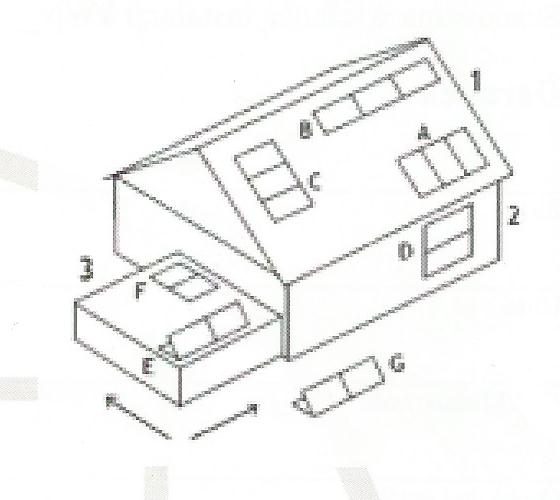 Informację o umiejscowieniu modułówNa dachu skośnym A B CNa elewacji DNa dachu płaskim E FNa gruncie GPowierzchnia użytkowa (długość x szerokość)___________________W przypadku dachuNachylenie dachu _______________________stopniPokrycie dachu ___________________________Przeszkody/Zacienienia ____________________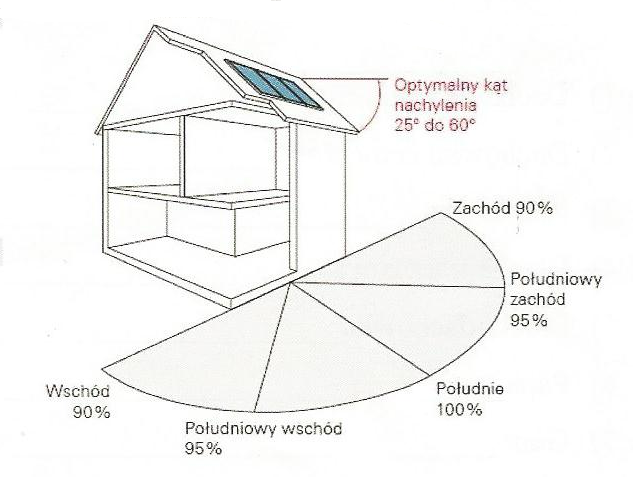 Orientacja do stron Świata ____________________ (stopnie)Informacje o przyłączu:Roczne zużycie prądu ___________________________________kWhMoc przyłącza i zabezpieczenie_______________________________Instalacja elektryczna :      Jednofazowa /  Trójfazowa Instalacja odgromowa :     Tak   /  NieOperator ___________________________________Taryfa ______________________________________Informacje o podłączeniuOdległość między modułami a inwerterem ____________________________________mbGdzie będzie znajdował się inwerter? _________________________________________Gdzie jest Licznik ? ________________________________________________________Czy są puste kanały do instalacji kablowej między dachem a inwerterem?____________Uwagi:*Powierzchnia potrzebana do zainstalowania paneli o mocy  1,5 kWp – 10m2  :  3 kWp  -  20 m2  :  5 kWp -  35 m2Imię i NazwiskoAdresTel.Email.